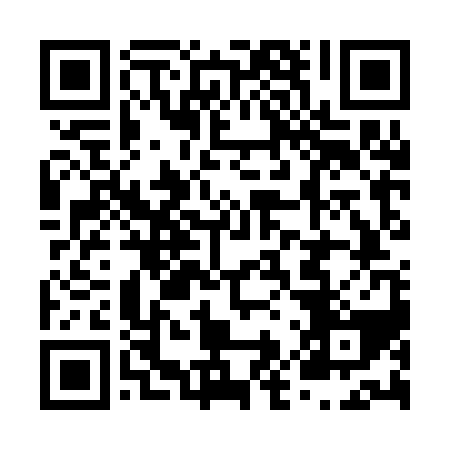 Ramadan times for Boset, Papua New GuineaMon 11 Mar 2024 - Wed 10 Apr 2024High Latitude Method: NonePrayer Calculation Method: Muslim World LeagueAsar Calculation Method: ShafiPrayer times provided by https://www.salahtimes.comDateDayFajrSuhurSunriseDhuhrAsrIftarMaghribIsha11Mon5:315:316:4012:463:536:516:517:5612Tue5:315:316:4012:453:536:506:507:5613Wed5:315:316:4012:453:546:506:507:5514Thu5:315:316:4012:453:546:496:497:5515Fri5:315:316:4012:453:546:496:497:5416Sat5:315:316:4012:443:546:486:487:5417Sun5:315:316:4012:443:556:486:487:5318Mon5:315:316:4012:443:556:476:477:5319Tue5:315:316:4012:433:556:476:477:5220Wed5:315:316:4012:433:556:466:467:5221Thu5:305:306:4012:433:556:466:467:5122Fri5:305:306:4012:433:556:456:457:5123Sat5:305:306:3912:423:566:456:457:5024Sun5:305:306:3912:423:566:446:447:5025Mon5:305:306:3912:423:566:446:447:4926Tue5:305:306:3912:413:566:436:437:4927Wed5:305:306:3912:413:566:436:437:4828Thu5:305:306:3912:413:566:426:427:4829Fri5:305:306:3912:403:566:426:427:4730Sat5:295:296:3912:403:566:416:417:4731Sun5:295:296:3912:403:566:416:417:461Mon5:295:296:3912:403:566:406:407:462Tue5:295:296:3812:393:566:406:407:453Wed5:295:296:3812:393:566:396:397:454Thu5:295:296:3812:393:566:396:397:445Fri5:295:296:3812:383:566:386:387:446Sat5:295:296:3812:383:566:386:387:437Sun5:285:286:3812:383:566:376:377:438Mon5:285:286:3812:373:566:376:377:439Tue5:285:286:3812:373:566:376:377:4210Wed5:285:286:3812:373:566:366:367:42